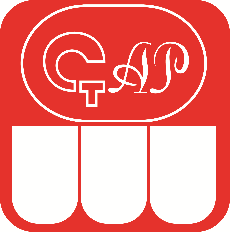 НГИУВ – филиал ФГБОУ ДПО РМАНПО Минздрава РоссииАссоциация общественных объединений "Стоматологическая Ассоциация России"
Кемеровская Региональная общественная организация
"Стоматологическая Ассоциация Кузбасса" (СтАК)ПРОГРАММАСимпозиум «Актуальные вопросы профилактической стоматологии»в рамках Всероссийской научно-практической конференциис международным участием«Новые технологии в стоматологии»17 мая 2022 г., г. НовокузнецкВеб страница: www.roo-stak.ruhttps://e-stomatology.ru/star/plan/e36008.00 – 9.00 Регистрация участников конференции9.00 – 9.45 Лекция «Направленная иммунокоррекция и особенности индивидуальной гигиены в комплексном лечении заболеваний пародонта» 
Лектор Елена Александровна Киселева, д.м.н., профессор кафедры ортопедической стоматологии и ортодонтии НГИУВ – филиал ФГБОУ ДПО «Российская медицинская академия непрерывного профессионального образования» Министерства здравоохранения Российской Федерации, Президент КРОО «Стоматологическая Ассоциация Кузбасса», Главный внештатный специалист стоматолог детский Минздрава России по Сибирскому Федеральному округу, г. Кемерово9.45 – 10.00 Сессия «Вопрос – ответ»10.00 – 10.45 Лекция «Эстетические и функциональные критерии окклюзии в оценке восприятия качества жизни у взрослых» 
Лектор Маргарита Владимировна Сергеева, врач-стоматолог ортодонт ГАУЗ ККСП г. Кемерово, аспирант кафедры ортопедической стоматологии и ортодонтии НГИУВ – филиал ФГБОУ ДПО «Российская медицинская академия непрерывного профессионального образования» Министерства здравоохранения Российской Федерации, г. Кемерово 10.45 – 11.00 Сессия «Вопрос – ответ»11.00 – 11.45	Лекция «Принципы эндодонтического лечения зубов у детей» 
Лектор Светлана Евгеньевна Акимова, заместитель главного врача ГАУЗ АК «Краевой детской стоматологической поликлиники», аспирант кафедры ортопедической стоматологии и ортодонтии НГИУВ – филиал ФГБОУ ДПО «Российская медицинская академия непрерывного профессионального образования» Министерства здравоохранения Российской Федерации, г. Барнаул 11.45 – 12.00	Сессия «Вопрос – ответ»12.00 – 12.45 Лекция «Специализированный уход за полостью рта у пациентов с сахарным диабетом» 
Лектор Просвирин Вячеслав Владимирович, врач аллерголог-иммунолог, г. Иркутск12.45 – 13.00 Сессия «Вопрос – ответ»  13.00 – 13.45	Лекция «Проблемно-целевое обучение в детской стоматологии. Методология психологической подготовки в стоматологии» 
Лектор Людмила Николаевна Тупикова, д.м.н., профессор кафедры ортопедической стоматологии ФГБОУ ВО «Алтайский государственный медицинский университет» Минздрава России, г. Барнаул13.45 – 14.00	Сессия «Вопрос – ответ»        14.00 – 14.30 ПЕРЕРЫВ14.30 – 15.15	Лекция «Патогенетические основы профилактики и лечения кариеса зубов у детей дошкольного возраста» 
Лектор Ольга Сергеевна Пухова, к.м.н., доцент кафедры ортопедической стоматологии и ортодонтии НГИУВ – филиал ФГБОУ ДПО «Российская медицинская академия непрерывного профессионального образования» Министерства здравоохранения Российской Федерации, г. Новокузнецк
15.15 – 15.30 Сессия «Вопрос – ответ»   15.30 – 16.15 Лекция «Доказательные исследования в ортодонтии»
Лектор Михаил Владимирович Сунгуров, ассистент кафедры ортопедической стоматологии и ортодонтии НГИУВ – филиал ФГБОУ ДПО «Российская медицинская академия непрерывного профессионального образования» Министерства здравоохранения Российской Федерации, г. Новокузнецк16.15 – 16.30 Сессия «Вопрос – ответ»   16.30 – 17.15 Лекция «Биология и физиология  полости рта у детей» 
Лектор Светлана Владимировна Банных, к.м.н., доцент кафедры патологической физиологии ФГБОУ ВО «Кемеровский государственный университет», г. Кемерово17.15 – 17.30 Сессия «Вопрос – ответ»                                                                                                                                
Организатор: Киселева Елена АлександровнаПрофессор кафедры стоматологии ортопедической и ортодонтии, НГИУВ – филиала ФГБОУ ДПО РМАНПО Минздрава России, д.м.н., доцент Президент РОО «Стоматологическая Ассоциация Кузбасса» Главный внештатный специалист стоматолог детский МЗ РФ по Сибирскому Федеральному округуtaristom@yandex.ru, 8-905-074-29-29 Программный комитет: Черненко Сергей ВладимировичЗаведующий кафедрой стоматологии и ортопедической и ортодонтии НГИУВ – филиала ФГБОУ ДПО РМАНПО Минздрава России, д.м.н., профессорВице-Президент КРОО «Стоматологическая Ассоциация Кузбасса»Заслуженный врач Российской Федерации